Bharath Maturi                                             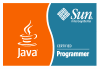 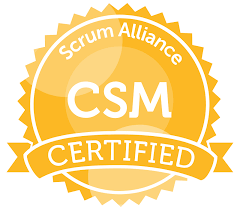 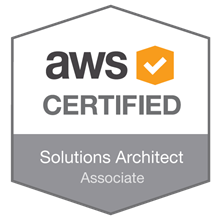 Career Overview:I have over 11 years of experience as a software application design and development engineer and I bring the following value adding skills to the businessExperienced Software Engineer working on Java and Javascript based full stack applications.Strong fundamentals in microservice architecture and enterprise application integration using Web Services (JAX-WS, REST using JAX-RS) and JPA frameworks.Experience building applications on WebSphere Application server 7.0, 8.5 and 9.1 including administration and JBOSS application server.Experienced in Agile model of development following the TDD principles with scrum master responsibilitiesExperienced in complete cycle of SDLC from requirements engineering, architecture definition to design, development, testing and technical documentation.Sound knowledge of OOAD, design patterns, enterprise application patterns, software architecture and effective coding practicesDesigning/developing/testing the feature requirement into ready to deploy artifacts.Provide cost effective end-to-end solutions and deliver projects and solutions on time and under budget.Conducted extensive design and code review sessions in the team ensuring good quality results.Held productive discussions with the clients and end-users to refine and validate perceived requirements.Coordinated and worked as a technical lead in cross-functional teams.Comfortable in absorbing new technologies quickly; highly self-directed and able to manage and prioritise multiple concurrent and competing or conflicting challenges.Responsible for technically training and mentoring the team members and junior developers.Conceptual thinking and good problem solving skills enabling me to troubleshoot issues for clients over the phone or email.Strong written, verbal and interpersonal communication skills and ability to adapt to different kinds of work environments globally.Able to quickly understand unfamiliar environments, technically and culturally.Easy going personality with high level of self-confidence and ability to work in a team.Skill Set :Professional QualificationsWork ExperienceCareer Highlights:Education:Personal Profile:Hobbies / Sport:References:Provided upon request                  Ph:                  e:+61 424 951 620bharath.reddy1608@gmail.comCategoriesSkillsJava TechnologiesJava/J2EE, Spring framework 3.3, Spring boot, Struts 2.0, JPA (Hibernate, openjpa), JSF (Rich Faces)Enterprise Application Integration TechnologiesWeb Services (REST, JAX-WS), SOAP, WSDL, EJB 3.0 JMS, Open JPA, Hibernate, Python.Frontend TechnologiesReactJS and VueJS.Web TechnologiesHTML, Dojo Ajax, CSS, JavaScript, AngularJS, JQuery, JSONDevelopment Tools & PlatformsVSCode, intellij, Eclipse IDE, RAD, Apache ANT, Apache Maven2, Gradle, Cruise Control, JIRA, UNIX and windowsWeb serversApache Tomcat 7.0, Jboss 6 EAP, IBM WebSphere Application Server 7.0 ,8.5DatabasesOracle 11g, DB2, PostgreSql, MySQL,MongoDB and Sybase.Testing FrameworksJunit 4, Powermock, EasyMock, mockito, Selenium, Robot, RFTVersion ControlSVN, SCME, GIT and Rational Clear Case.Continuous Integration toolsJenkinsPerformance Testing Tools and Java ProfilerJMeter, HP LoadRunner and Yourkit Java ProfilerDevelopment MethodologiesAgile-Scrum, Waterfall Methodologies, Test Driven DevelopmentOthers UNIX Shell scripting, Python, R, PMD, Clover, Sonar, veracode, AppScanQualificationsAWS Certified Solution Architect AssociateCertified Scrum MasterCertified ITIL PractitionerSun Certified Java Programmer 5IBM Certified AIX ProfessionalOracle Certified SQL PL/SQL developerSept 2015 – CurrentAIA Australia                                                    Melbourne, AustraliaPositions HeldTechnical Lead , Technical Team LeadResponsibilitiesDeliver approved solutions that meet expected quality with agreed estimations on time and cost.Work closely with project managers and solution architects to produce accurate delivery estimates and manage the transition from analysis through to design and delivery.Provide regular and effective progress updates to relevant stakeholders to ensure management of any technical delivery risks.Work closely with both internal and external teams to ensure alignment and coordination across the project team as part of the seamless implementation of the projectLead the technical solution/design from conceptual design to detail code levelLiaise with solution and enterprise architects to contribute to the design pof technical solutionsRun technical showcases regularlyWork closely with BAU/Support team to ensure smooth transition of completed projectsProduce and maintains the project ‘Quality Dashboard’ to agreed standardDrive innovation on tools and technology stack as per industry and AIA standardsImprove the CI/CD process with the project deliveryMentor Senior developers with the team on technical and process aspectsBe the Agile guruKeep abreast with the latest changes in standards, technologies or methodologiesEnsure the effective functioning of incident and problem management.Ensure robust procedures and processes with the Application support teamStrong customer service and support focus with a desire to deliver a high quality serviceTechnologiesLinux server, Java (6,7,8), spring boot, openjpa, SOAP, REST,microservices, maven, Angularjs, ReactJS, VueJS, DB2, TypeScript, Docker, Jenkins, sonar, veracode, AWS, intellij, GIT, Python, LDAP,xPression, WAS (6,7,8,9), JSF, spring mvc AchievementsReceived various awards and recognitions.Python POC and implementation on AWS.Deliver AIA Vitality 2.0Implement Agile way of working in the Application Support space.Sept 2013 – Sept 2015UNICO Computer Systems                             Melbourne, AustraliaClient TelstraProjectOrpheusReplacing the current Telstra Prepaid IN(Rating and Charging)  with OCSPosition HeldTechnical Lead/Senior developerResponsibilitiesCreate high level architecture for the provisioning adapterDefine solutions based on business requirements liaising with the client while producing the HLD document.Conduct SME code reviews and follow the industry best practices to deliver quality deliverables. Gatekeeper for GIT code check-ins to ensure team follows the clean code policy and delivers quality code.Review the design and development tasks to assess risk and ensure timely delivery of project.Enforced Agile principles following TDD as a scrum master, facilitating capacity planning for sprints, demos to the product owner and retrospective with the team improving the productivity and capabilities. Using JIRA to manage the Agile board tracking the burndown, tasks and progress.Communicate the project status clearly to the stakeholders.Worked with a complete new team of 4, training and up skilling them on the technical and business front to get the project running. As a technical lead helped the team understand the technical aspects of the project and the CI lifecycle.Design, develop and integration test the selfcare adapter exposing around 100 JAX-WS interfaces and a number of REST interface endpoints to upstream systems.ProjectMOPS (Mobile Order Provisioning Solution)Position HeldLead Developer Responsibilities Review the client requirementsDevelop architecture and technical specification documents describing the solution and application designDesign and implement end-to-end solutions for provisioning of the subscribers in the underlying Rating and Charging system using j2ee technologiesDevelop and test webservices based on JAX-WS and JMS interfaces to TIBCO EMS BB used for application integration and communicating with external systems.Perform code review and ensure clean code policySupport CAT, Pre-Prod and Production environments with deployment, test and maintenance activities.Design and develop performance testing scenarios for jmeter and assist the performance testing team. Following the Agile scrum principles of Sprint Planning, daily stand-ups, Sprint demos and retrospective sessions delivered the project in time with least number of defects.AchievementsProvided major complex technical solutions for project implementation.Delivered quality code in time.Integrated Automation tests based on Robot framework to the Jenkins CI cycle to ensure regression for every buildHave received the ‘U Made A Difference’ award for my work in this project. The award is given based on nominations from the team for going above and beyond your work in getting the project DONE. For my work in introducing the Robot test automation framework to complete the CI lifecycle I have received this award.TechnologiesJava 7, EJB 3.0, JMS (IBM  MQ and TIBCO EMS) integrations, MySQL, JBOSS 6 EAP, JAX-WS , REST webservices, JSON, Eclipse, Gradle, GIT, Jenkins, Robot, Shell scripting, OpenJPA, JUnit, JMeter, Nexus, Source TreeProjectRedemptionMigrating the existing Rating and Charging system to use a new platform developed by MATRIXX systems.Role      Lead DeveloperResponsibilitiesAnalyse and validate RequirementsDefine high level features, user stories and tasks based on requirements in JIRA and getting them validated by the product owner.Estimate the features and user stories and assign user stories to sprints based on priority and allocated time for sprint.Develop code using JAVA/J2EE technologies like JMS, EJB 3.0, Spring core.Write junits to unit test and ensure maximum coverage of the code.Verify the code quality and rule compliance on sonarConduct peer to peer code reviews.Demo features to product owner at the end of sprint.Support System Test, CAT and production systems.AchievementsStarted a Greenfield project developing architecture and frameworks from scratch to suit the project needs.Setup the Continuous Integration environment.Develop POC for frameworks like arquillian framework for the feasibility and use of implementation in the project.Received many appreciations for my work on the project both from peers and management.TechnologiesJava 7, EJB 3.0, JMS (IBM  MQ and TIBCO EMS) integrations, MySQL, JBOSS 6 EAP, JAX-WS , REST webservices, Eclipse, Gradle, GIT, Jenkins, Robot, Shell scripting, OpenJPA, JUnit, JMeterMarch 2012 – Aug 2013Nokia Siemens Networks (NSN)                          Bangalore, IndiaPosition HeldSoftware DeveloperResponsibilitiesEstimate, Design, Develop/maintain and test components of NetAct, one of the OSS product portfolio of NSN. Also perform duties as a scrum master.Develop Proof of Concept for new features in the product to demonstrate the feasibility of its implementation to the stakeholders and write technical documents for the same. Responsible for design, implementation and testing of REST wrapper using JAX-RS on top of a licensing component which should provide Restful API for license check/installation/delete/access. Design, implement and test upgrades to existing mediation solution of NMS provided by NSN based on spring framework for receiving SNMP traps from network elements and processing them. Traps received by MUS are converted to events and sent to FM for further processing.Estimate, Design, Develop/maintain and test components of NetAct, one of the OSS product portfolio of NSN. Also perform duties as a scrum master.Develop Proof of Concept for new features in the product to demonstrate the feasibility of its implementation to the stakeholders and write technical documents for the same. Responsible for design, implementation and testing of REST wrapper using JAX-RS on top of a licensing component which should provide Restful API for license check/installation/delete/access. Design, implement and test upgrades to existing mediation solution of NMS provided by NSN based on spring framework for receiving SNMP traps from network elements and processing them. Traps received by MUS are converted to events and sent to FM for further processing.Design, implement and test upgrades to Notification Dispatcher(ND) which is a highly available and cluster aware solution for sending messages across platform and dispatching alarms to North Mediations using WebSphere MQ. ND is built over JMS platform and can process and send any java object across different system components of platformDesign, implement and test upgrades to scheduling application based on Quartz Scheduler which is used to schedule jobs in the system environment. The job scheduling is defined by cron expressions.Responsible for complete component transfer of MUS (meditation solution) from NSN India to NSN Chengdu (China). Held three week long sessions for the same at Chengdu global centre.Have regular feature discussions with Product Owner. Also responsible for feature study and breakdown of user stories.TechnologiesLinux server, Java 1.6, EJB, JMS, JPA (Hibernate), WAS 8.0, JSF, Spring core, RESTful Web Services, Oracle DB, JBOSS, jquery, Jason, TortoiseSVN.  AchievementsReceived “Spot Award” in the team.Major performance improvement of Notification Dispatcher from handling 99 notifications/sec to 140 notifications/secMay 2008 – Feb 2012IBM (International Business Machines)               Bangalore, IndiaClient AT&T (American Telephone and Telegraph Company)ProjectRTSC (Real Time Service Configuration)Web-based bulk ordering systemPosition HeldApplication Developer/Technical Lead Responsibilities Gathering requirements from client and refining themDevelop architecture and technical specification documents describing the solution and application designDesign and implement end-to-end web-based solutions using j2ee technologiesDevelop and test webservices based on JAX-WS, used for application integration and communicating with external interfaces.Responsible for building technical expertise of JSF and Spring within the team members through extensive trainings sessionsPerform code review and ensure clean code policyAchievementsHave done major refactoring on the front-end screens by introducing ajax functionalities which enhanced the end user experience using the UIHave put to use my newly acquired expertise in WebSphere Server administration apart from my development activitiesIntegrated junit test cases and clover reporting along with the build to ensure no existing functionalities are broken by the new codeHave received ‘Best of IBM’ award for my work in this projectTechnologiesJSF integrated with RichFaces, EJB, Spring Beans, Oracle DB, WebSphere 7.0 server, JAX-WS webservices, jsp, servlets, Ajax, Eclipse, SCME, AntProjectAutomation toolsRole     Developer/Technical LeadResponsibilitiesAnalyse mundane tasks in the application and check the feasibility of its automationProvide technical design, documentation and help team members with any technical issues.Develop server side components using technologies like Spring MVC, JSF, Hibernate, WebServices (JAX-WS), EJB, JMS.Develop dynamic UI pages using XSLT to map and transform xml documents and generate pdf documents using Apache FOP.Develop simulators for various interfacing applicationsProvide high level architectural design with technical documentation for the web based toolsDevelop/test and guide other developers in implementing the requirementsProvide demos of the tools developedAchievementsHaving developed a production ticketing system to automate maintaining and tracking of issues, we were able to save 2FTP per monthAdditionally developed statistical and historical data of the application performance metrics saving data collection timeDeveloping simulators saved 20% of integration testing time and also reduced the dependency on other applications for integration testingReceived many appreciations for the tools developedTechnologiesJava/j2ee, JBOSS seam, RichFaces, Dojo AJAX, Apache FOP, DB2, JBOSS, WebSphere server 7.0, xml, EJB, JPA, struts 2.0, Apache poi, java mail api, spring mvc, jquery, html, css, javascript ProjectB2Bi XML GatewayRoleIntegration DeveloperResponsibilitiesAnalysis, Coding and testing of interfaces for change requests made by client.Prepare and execute unit test cases for successful testing of the interfaces.Thorough understanding of the interface specification document so as to implement the business requirements.AchievementsDelivered interfaces in strict schedules.Was able to understand and grasp webMethods technology in quick time. Technologies  webMethods Integration server 7.1, developer, JdbcAdapter, wmDeployer, webservicesProjectUSRP (Universal Service Request platform)Web-based Telecom Ordering SystemRoleApplication developerResponsibilitiesInvolved in requirement discussion with the clients to review and validate the understanding of the feature.Provide detailed design based on the HLD document using class and sequence diagrams with the help of tools such as Rational Rose and UML.Develop/maintain code of 3 interfacing applications.Develop Ant scripts to build components.Perform Unit Testing using junit and Integration testing.Solve defects raised during system testing or user acceptance testing with priority and ownership Support real time users with any issues.AchievementsPerformance improvement while interacting with interfacing applicationsProactively found out a scenario for possible ‘Out Of Memory‘ error and fixed itShowed good problem solving and debugging skillsHave given various training sessions to graduate hires in the company on best coding practices and development toolsTechnologiesJava/J2EE, xml, DOM/SAX parsers, http, JAX-WS, Sybase DB, tomcat, jsp, servlets, EJB, Spring core, scme, RAD, junit, clover, html, css, javascript,  CORBA, UNIX AwardsReceived ‘U Made A Difference’ awards at UNICOReceived “Spot Award” at NSNAwarded “Best of IBM” at IBM for 2 consecutive yearsCourseBachelor of Technology in Electronics and Communications EngineeringInstitutionJawaharlal Nehru Technological University, Hyderabad, India.NameBharath Reddy MContact Phone+61 424 951 620ResidesMelbourneContact Emailbharath.reddy1608@gmail.comVisaPermanent ResidentPermanent ResidentPermanent ResidentPersonalityAn organised and loyal person with can-do attitudeAn organised and loyal person with can-do attitudeAn organised and loyal person with can-do attitudeHobbies Music, DrivingSportTable tennis, Cricket, Football